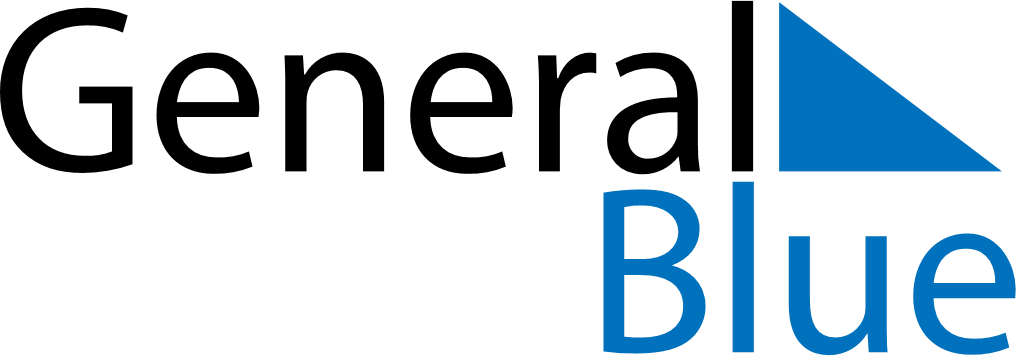 February 2025February 2025February 2025February 2025MozambiqueMozambiqueMozambiqueMondayTuesdayWednesdayThursdayFridaySaturdaySaturdaySunday11234567889Heroes’ Day101112131415151617181920212222232425262728